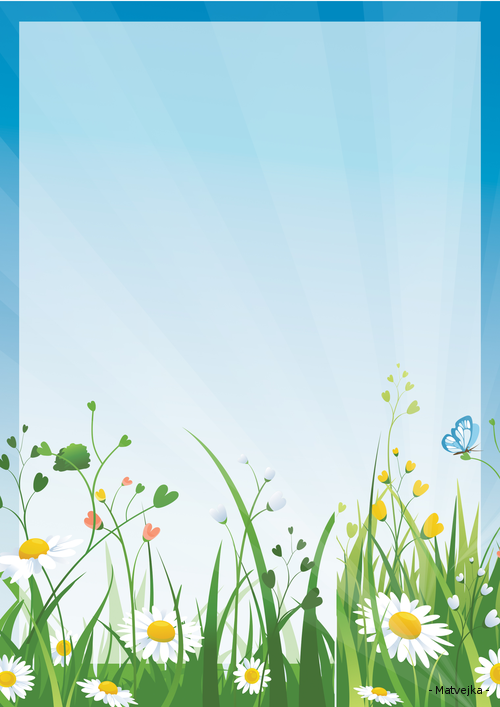 План работыпришкольной площадки «Балапан»в дистанционном формате  на платформе  Google Classroom.Директор пришкольной площадки: Середа С.И. №Мероприятия Дата Ответственные 1.День защиты детей. Открытие 1 смены.Занимательная физическая минутка.Психологический настрой.Инструктаж по технике безопасности. Просмотр видеоролика «Безопасное лето». День защиты детей. Из истории праздника.( видео)Творческая мастерская. Конкурс рисунков «Мир глазами детей».Музыкальная минутка.1 июняСереда С.И.Спиряева А.М.Биджиева З.С.2.День экологииЗанимательная физическая минутка.Психологический настрой.Минутка здоровья «Основы личной гигиены».Буккроссинг ( Мои летние книги). Чтение стихов о лете, о природе. «Час английского языка»Музыкальная минутка.2 июняБиджиева З.С.Спиряева А.М.Середа С.И.Пимонова Б.К.3. День безопасностиЗанимательная физическая минутка.Психологический настрой.Минутка здоровья « Правила поведения на воде».«С песней, шуткой  в игре изучаем ПДД»Виртуальная прогулка в музей Первого Президента.Музыкальная минутка.3 июняСереда С.И.Спиряева А.М.Биджиева З.С.4.День Государственных символов РКЗанимательная физическая минутка.Психологический настрой.Минутка здоровья «Первая помощь при солнечном ударе».Изучаем английский язык.Просмотр видеоролика «Государственные символы РК».Творческая мастерская. Конкурс рисунков «Мой Казахстан».4июняБиджиева З.С.Спиряева А.М.Середа С.И.Пимонова Б.К.5.День книгиЗанимательная физическая минутка.Психологический настройМинутка здоровья . «Первая помощь при солнечном ударе». Виртуальная экскурсия в библиотеку.Буккроссинг ( Мои летние книги).  «Мои любимые сказки».Просмотр мультфильма «Вовка в тридевятом царстве»Творческая мастерская. Конкурс рисунков «Мой  любимый сказочный герой».5 июняСереда С.И.Спиряева А.М.Биджиева З.С.